辦理日期課程/活動名稱107年10月13日樂善社區九九重陽敬老活動暨食品安全講座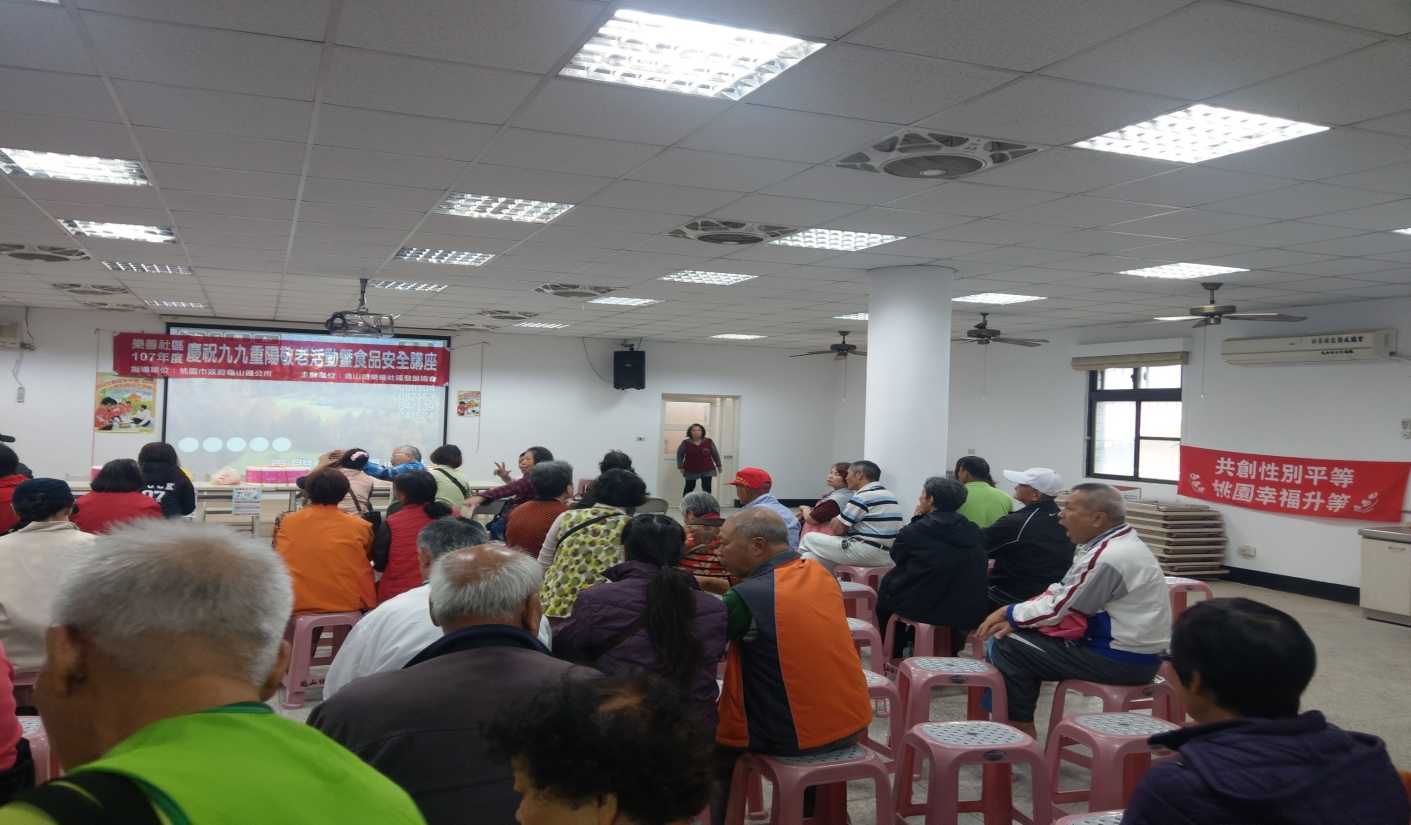 布置紅布條加深性平觀念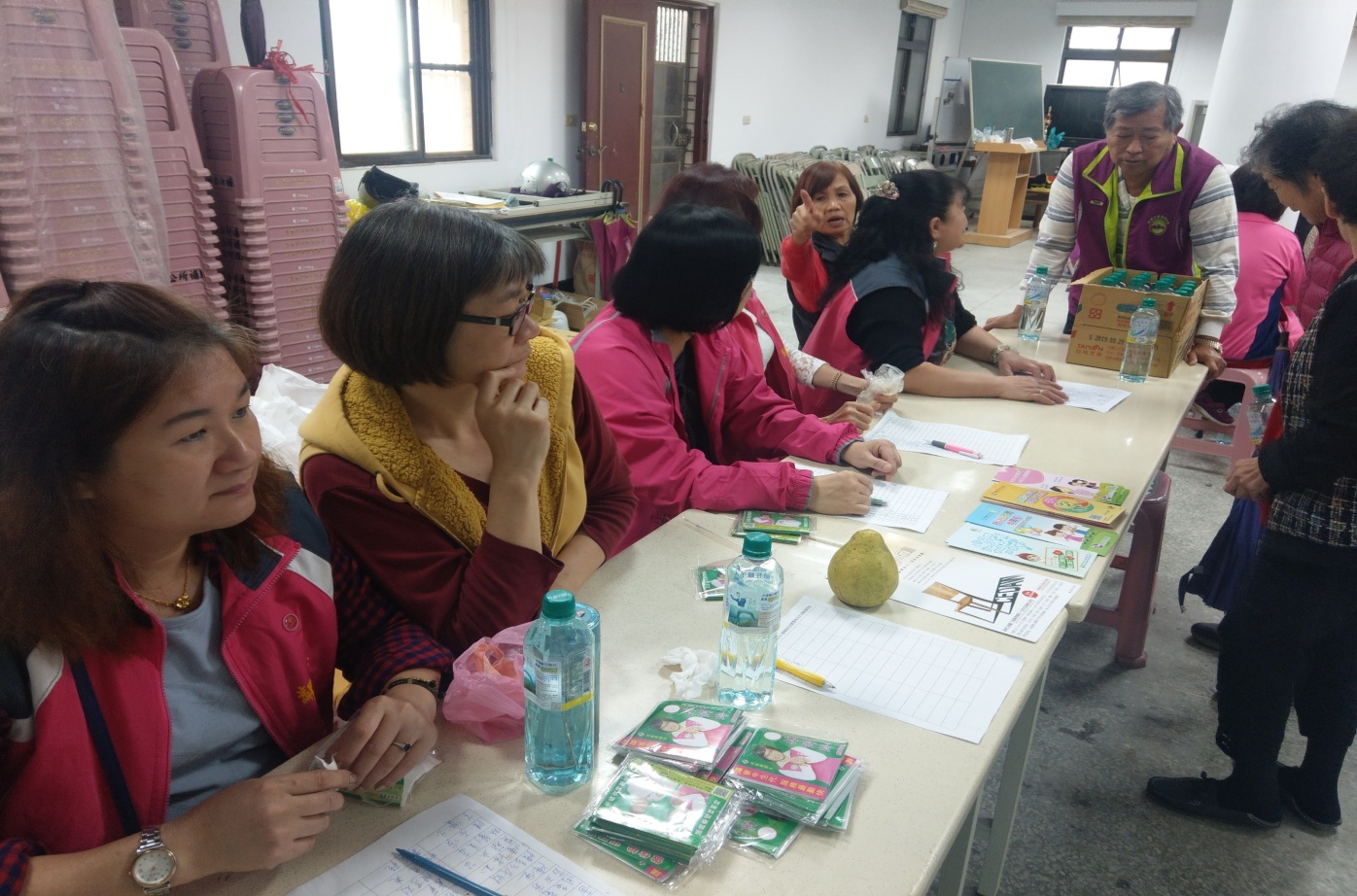 於出入口放置性平宣導單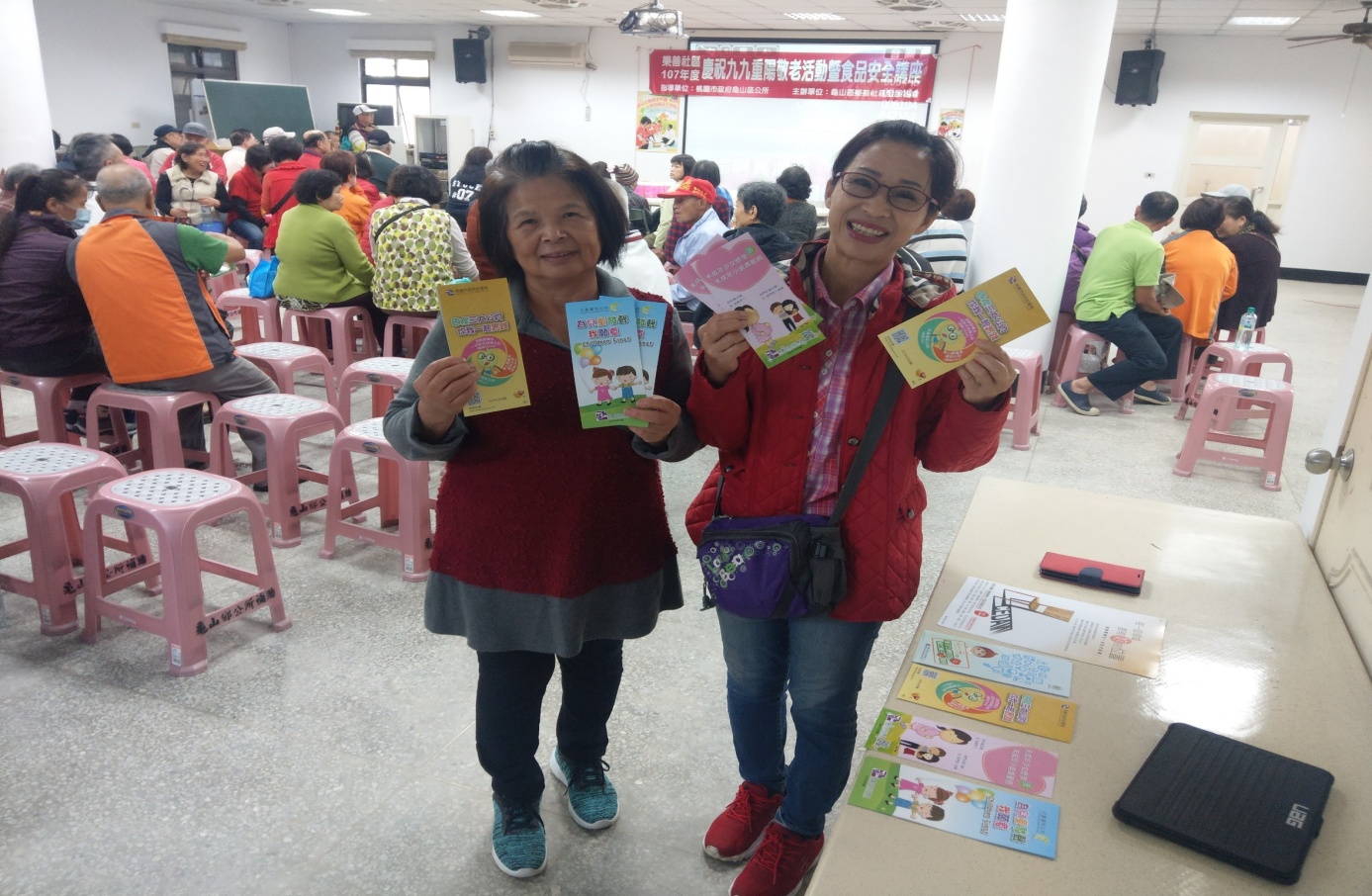 於活動會場內放置性平宣導單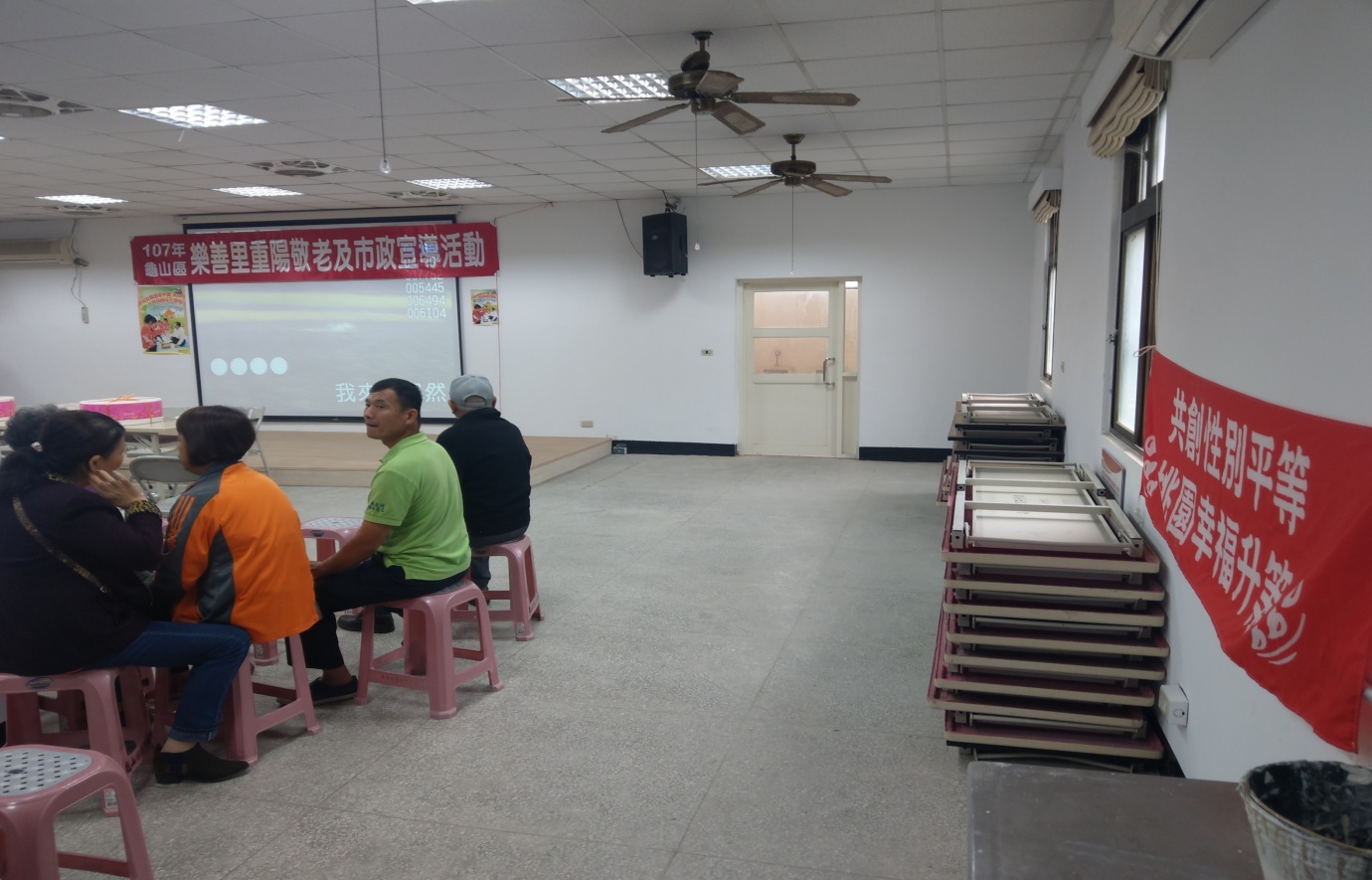 布置紅布條加深性平觀念